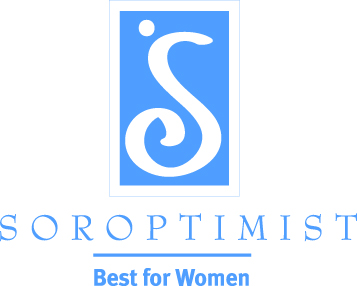 國際蘭馨交流協會美洲聯盟分會評估表範本請填寫這份問卷幫助我們評估會員對蘭馨分會活動和專案的滿意程度. 請將填寫完成的評估表交回給 [評估專員姓名]. 所有回答均將受到保密, 除非妳願意提供自己的姓名.妳當初為什麼成為蘭馨會員? 選擇所有適合的答案.  參與某個特別的分會專案  幫助改善婦女與女孩的生活   結識當地社區人士  人際網絡的機會  領導力發展  其他: 	分會是否達到了妳前一個問題中的期望? 	  是	  否如果回答 “否”, 為什麼沒有達到? 	妳最重視蘭馨會員中的哪些特質? 選擇妳最重視的五項.  個人能夠參與追求蘭馨會宗旨  能夠參加 SIA 的各項活動  成為一個全球性組織的一部分  與其他志同道合的婦女在一起  會員多元化  成為桂冠基金與/或桂冠遺產成員  友誼和夥伴關係  領導力和個人發展的機會  人際網絡  在地方社區擔任志工的機會  在社區中的聲譽  其他	妳是否覺得在分會中受歡迎?	 是	 否為什麼是或為什麼不是? 	妳是否樂意參加分會會議? 	 是	 否為什麼是或為什麼不是? 	妳是否覺得能够很自在地與分會領導者分享自己的想法及關心的事項?	 是 	 否為什麼是或為什麼不是? 	對以下各類活動妳覺得分會的參與程度如何  是過多、適當或不足?會員擴展 	會員的簡介與教育 	活動計劃發展與策劃 	社會知名度 	基金籌募 	妳覺得分會中各項與會員有關的費用如何  是過高、合理或過低?分會年費	餐飲費用	付給分會的罰款或費用 	支持專案的捐款 	妳是否滿意分會在當地社區的能見度和知名度?	 是	 否為什麼是或為什麼不是? 	妳是否認為分會的計劃、專案和活動支持蘭馨會的宗旨, 能夠經由各項活動達到社會和經濟的賦權, 進而改善婦女與女孩的生活?   	 是	 否妳是否曾經參與過分會的計劃、專案和活動?	 是	 否為什麼參與或為什麼不參與? 	妳想要參與哪些活動和專案? 	妳最喜歡分會的哪些經常性活動或特殊活動? 	妳最不喜歡分會的哪些經常性活動或特殊活動? 	妳如何用五個字以內來形容這個分會? 	請完成這個句子: 我成為蘭馨會員因為 	下列的改變可以改善我們的分會: 選擇所有適合的答案.  會議中有較好的演講人	  更專注於以婦女與女孩為重點的專案  會議中有較好的時間管理	  專案更多元化 (多樣性以滿足不同需求)  會議中有較多樣性的討論主題	  少一點專案  更多的志工機會	  增加分會會員的多元化  更多的領導機會	  更有意願嘗試新方法  更多社交時間	  更好的網站和 (或) 在社群媒體呈現更好的面貌  小組建立活動	  比較友善的氣氛  更有彈性	  對會員的成就給予更多獎勵對於妳的分會妳是否有其他任何建議、問題或關心事項? 	如果妳願意我們與妳聯繫討論妳的回答, 請提供妳的姓名: 	感謝妳撥冗完成這份評估表, 並感謝妳為改善蘭馨分會所做的奉獻!請將填寫完成的評估表交回給 [評估專員姓名].